Prahladrai Dalmia Lions College  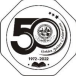 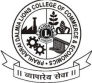 of Commerce & Economics 50 Years of Sterling Performance in Education  Sunder Nagar, Malad (West), Mumbai, 400 064 ISO 9001: 2015 Certified Date: 9th January, 2023 NOTICEANNUAL DAY 2022-23LITERARY ARTS Competition (29 January 23)Students of Degree, Self-Financed Courses and Junior College who wish to participate in the (Literary Arts- JAM, TELL A TALE, ELOCUTION, SELF COMPOSED POETRY) competitions for the Academic Year 2022-23 are required to fill up the registration form and join WhatsApp group (Links given below)NOTE: LAST DATE OF REGISTRATION – 15TH JAN, 2023Link:  https://forms.gle/Hz7oHp8SkDA67afh9WhatsApp: https://chat.whatsapp.com/BInBXsSABCSDRyEUMpraAN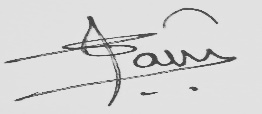 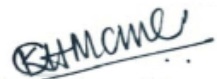 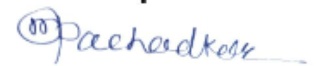 Tanvi Shah	      Dr. Mahendra Pachadkar                        Dr. Kiran ManeLiterary Arts Incharge                  Convenor – Students’ Council                      I/C PrincipalDI/N -STD/GEN/00